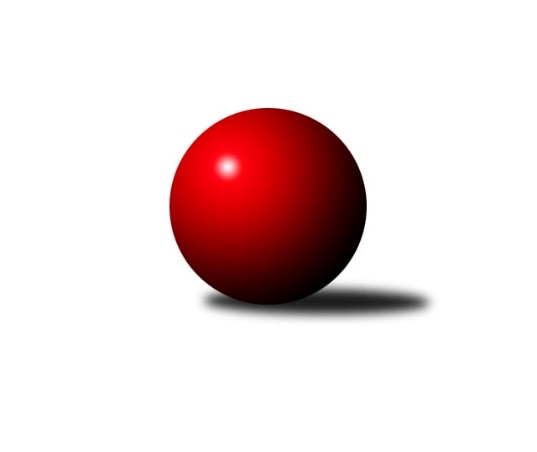 Č.14Ročník 2009/2010	7.2.2010Nejlepšího výkonu v tomto kole: 2556 dosáhlo družstvo: KK Minerva Opava ˝B˝Krajský přebor MS 2009/2010Výsledky 14. kolaSouhrnný přehled výsledků:SKK Ostrava B	- TJ Frenštát p.R.˝A˝	10:6	2453:2402		6.2.TJ Unie Hlubina ˝A˝	- TJ Sokol Bohumín ˝B˝	12:4	2445:2402		6.2.TJ Nový Jičín ˝A˝	- TJ Sokol Bohumín ˝A˝	6:10	2428:2431		6.2.KK Lipník nad Bečvou ˝B˝	- TJ Odry ˝B˝	14:2	2285:2204		6.2.TJ Spartak Bílovec ˝A˝	- TJ VOKD Poruba ˝B˝	13:3	2445:2368		6.2.KK Minerva Opava ˝B˝	- TJ Opava ˝D˝	12:4	2556:2460		7.2.Tabulka družstev:	1.	TJ Sokol Bohumín ˝B˝	14	11	0	3	145 : 79 	 	 2419	22	2.	TJ Unie Hlubina ˝A˝	14	10	0	4	146 : 78 	 	 2465	20	3.	TJ Sokol Bohumín ˝A˝	14	9	0	5	137 : 87 	 	 2410	18	4.	SKK Ostrava B	14	9	0	5	127 : 97 	 	 2437	18	5.	TJ Nový Jičín ˝A˝	14	7	0	7	123 : 101 	 	 2382	14	6.	TJ Frenštát p.R.˝A˝	14	7	0	7	118 : 106 	 	 2424	14	7.	TJ Spartak Bílovec ˝A˝	14	7	0	7	113 : 111 	 	 2401	14	8.	KK Minerva Opava ˝B˝	14	7	0	7	93 : 131 	 	 2379	14	9.	KK Lipník nad Bečvou ˝B˝	14	6	0	8	105 : 119 	 	 2335	12	10.	TJ VOKD Poruba ˝B˝	14	5	0	9	91 : 133 	 	 2393	10	11.	TJ Opava ˝D˝	14	5	0	9	88 : 136 	 	 2384	10	12.	TJ Odry ˝B˝	14	1	0	13	58 : 166 	 	 2296	2Podrobné výsledky kola:	 SKK Ostrava B	2453	10:6	2402	TJ Frenštát p.R.˝A˝	Radek Foltýn	 	 193 	 223 		416 	 2:0 	 398 	 	204 	 194		Jaroslav  Petr	Pavel Gerlich	 	 197 	 201 		398 	 0:2 	 413 	 	216 	 197		Milan  Kučera	Tomáš Polášek	 	 192 	 209 		401 	 0:2 	 402 	 	218 	 184		Zdeněk Michna	Petr Šebestík	 	 206 	 204 		410 	 2:0 	 381 	 	185 	 196		Jaromír Matějek	Dan  Šodek	 	 203 	 200 		403 	 0:2 	 436 	 	218 	 218		Ladislav  Petr	Miroslav Bohm	 	 218 	 207 		425 	 2:0 	 372 	 	185 	 187		Zdeněk Bordovskýrozhodčí: Nejlepší výkon utkání: 436 - Ladislav  Petr	 TJ Unie Hlubina ˝A˝	2445	12:4	2402	TJ Sokol Bohumín ˝B˝	Radmila Pastvová	 	 196 	 185 		381 	 0:2 	 425 	 	210 	 215		Roman Honl	Michal Babinec  ml	 	 202 	 184 		386 	 2:0 	 378 	 	179 	 199		Fridrich Péli	Michal Hejtmánek	 	 209 	 209 		418 	 2:0 	 405 	 	220 	 185		Jaromír Piska	František Oliva	 	 218 	 182 		400 	 0:2 	 404 	 	196 	 208		Aleš Kohutek	Michal Zatyko	 	 217 	 218 		435 	 2:0 	 386 	 	209 	 177		Lada Péli	Petr Chodura	 	 203 	 222 		425 	 2:0 	 404 	 	201 	 203		Petr Kuttlerrozhodčí: Nejlepší výkon utkání: 435 - Michal Zatyko	 TJ Nový Jičín ˝A˝	2428	6:10	2431	TJ Sokol Bohumín ˝A˝	Alexej Kudělka	 	 192 	 199 		391 	 0:2 	 398 	 	192 	 206		Miroslav Paloc	Dalibor Zboran	 	 204 	 194 		398 	 0:2 	 423 	 	199 	 224		Vladimír Šipula	Jan Pospěch	 	 206 	 199 		405 	 0:2 	 412 	 	213 	 199		Josef Kuzma	Libor Jurečka	 	 221 	 182 		403 	 2:0 	 390 	 	178 	 212		Karol Nitka	Radek Škarka	 	 198 	 206 		404 	 2:0 	 400 	 	202 	 198		Štefan Dendis	Michal Pavič	 	 208 	 219 		427 	 2:0 	 408 	 	203 	 205		Pavel Niesytrozhodčí: Nejlepší výkon utkání: 427 - Michal Pavič	 KK Lipník nad Bečvou ˝B˝	2285	14:2	2204	TJ Odry ˝B˝	Radek Kolář	 	 193 	 200 		393 	 2:0 	 380 	 	214 	 166		Jiří Brož	Jan Lankaš	 	 180 	 172 		352 	 0:2 	 379 	 	181 	 198		Daniel Donéé	Jakub Pešát	 	 186 	 176 		362 	 2:0 	 359 	 	195 	 164		Vojtěch Rozkopal	Jiří Kolář	 	 208 	 193 		401 	 2:0 	 375 	 	191 	 184		Josef Šustek	Vlastimila Kolářová	 	 183 	 201 		384 	 2:0 	 327 	 	156 	 171		Roman Šima	Radek Lankaš	 	 203 	 190 		393 	 2:0 	 384 	 	194 	 190		Zdeněk Šímarozhodčí: Nejlepší výkon utkání: 401 - Jiří Kolář	 TJ Spartak Bílovec ˝A˝	2445	13:3	2368	TJ VOKD Poruba ˝B˝	Karel Šnajdárek	 	 198 	 218 		416 	 2:0 	 381 	 	197 	 184		Jaroslav Klekner	Antonín Fabík	 	 198 	 192 		390 	 2:0 	 377 	 	182 	 195		Jan Žídek	Rostislav Klazar	 	 202 	 219 		421 	 2:0 	 385 	 	184 	 201		Vojtěch Turlej	Milan Binar	 	 210 	 210 		420 	 2:0 	 391 	 	179 	 212		Tomáš Foniok	Vladimír Štacha	 	 198 	 207 		405 	 0:2 	 441 	 	227 	 214		František Křák	Pavel Šmydke	 	 197 	 196 		393 	 1:1 	 393 	 	195 	 198		Vladimír Radarozhodčí: Nejlepší výkon utkání: 441 - František Křák	 KK Minerva Opava ˝B˝	2556	12:4	2460	TJ Opava ˝D˝	Jan Král	 	 210 	 214 		424 	 0:2 	 445 	 	239 	 206		Michal Blažek	Renáta Smijová	 	 231 	 216 		447 	 2:0 	 390 	 	203 	 187		Tomáš Valíček	Zdeněk Štohanzl	 	 209 	 205 		414 	 2:0 	 391 	 	195 	 196		Lubomír Škrobánek	Karel Vágner	 	 209 	 209 		418 	 2:0 	 409 	 	205 	 204		Jana Tvrdoňová	Tomáš Král	 	 215 	 201 		416 	 0:2 	 418 	 	216 	 202		Karel Škrobánek	Vladimír Staněk	 	 238 	 199 		437 	 2:0 	 407 	 	208 	 199		Rudolf Tvrdoňrozhodčí: Nejlepší výkon utkání: 447 - Renáta SmijováPořadí jednotlivců:	jméno hráče	družstvo	celkem	plné	dorážka	chyby	poměr kuž.	Maximum	1.	Michal Zatyko 	TJ Unie Hlubina ˝A˝	430.39	287.2	143.2	3.7	6/8	(466)	2.	František Oliva 	TJ Unie Hlubina ˝A˝	429.71	294.7	135.0	4.1	8/8	(453)	3.	Michal Hejtmánek 	TJ Unie Hlubina ˝A˝	423.50	289.7	133.8	3.8	6/8	(469)	4.	Michal Pavič 	TJ Nový Jičín ˝A˝	417.17	283.8	133.4	4.3	7/7	(447)	5.	Ladislav  Petr 	TJ Frenštát p.R.˝A˝	417.06	284.1	133.0	4.0	8/8	(445)	6.	Roman Honl 	TJ Sokol Bohumín ˝B˝	416.56	279.4	137.2	2.7	8/8	(461)	7.	Karel Šnajdárek 	TJ Spartak Bílovec ˝A˝	416.33	289.6	126.8	4.1	7/8	(445)	8.	Michal Blažek 	TJ Opava ˝D˝	416.28	293.9	122.3	6.4	6/8	(448)	9.	Jaroslav Klekner 	TJ VOKD Poruba ˝B˝	416.10	281.2	134.9	4.5	6/8	(456)	10.	Pavel Šmydke 	TJ Spartak Bílovec ˝A˝	414.28	281.4	132.9	6.6	8/8	(456)	11.	Radek Škarka 	TJ Nový Jičín ˝A˝	412.16	283.2	129.0	3.7	5/7	(427)	12.	Pavel Niesyt 	TJ Sokol Bohumín ˝A˝	411.43	286.0	125.5	5.3	7/7	(461)	13.	Karel Škrobánek 	TJ Opava ˝D˝	410.54	284.2	126.3	5.6	8/8	(431)	14.	Tomáš Polášek 	SKK Ostrava B	410.24	281.1	129.2	6.5	6/7	(453)	15.	Jan Pospěch 	TJ Nový Jičín ˝A˝	409.39	279.7	129.7	4.8	5/7	(427)	16.	Josef Kuzma 	TJ Sokol Bohumín ˝A˝	408.95	281.3	127.6	5.7	7/7	(466)	17.	Petr Šebestík 	SKK Ostrava B	408.80	285.4	123.4	6.9	7/7	(444)	18.	Milan  Kučera 	TJ Frenštát p.R.˝A˝	408.60	279.6	129.1	6.4	8/8	(433)	19.	Radek Lankaš 	KK Lipník nad Bečvou ˝B˝	408.42	284.4	124.0	6.3	6/7	(437)	20.	Vladimír Šipula 	TJ Sokol Bohumín ˝A˝	408.04	284.3	123.8	6.3	7/7	(437)	21.	Josef Zavacký 	TJ Nový Jičín ˝A˝	407.60	286.4	121.2	7.6	6/7	(431)	22.	Karel Vágner 	KK Minerva Opava ˝B˝	407.09	286.6	120.5	7.7	7/8	(449)	23.	Jaroslav  Petr 	TJ Frenštát p.R.˝A˝	406.78	277.1	129.7	6.7	7/8	(456)	24.	Jaromír Matějek 	TJ Frenštát p.R.˝A˝	406.59	277.0	129.6	6.9	7/8	(451)	25.	Radek Foltýn 	SKK Ostrava B	406.22	286.0	120.2	6.5	6/7	(417)	26.	Fridrich Péli 	TJ Sokol Bohumín ˝B˝	405.59	281.9	123.7	3.7	8/8	(438)	27.	Jiří Brož 	TJ Odry ˝B˝	403.91	277.3	126.6	7.4	8/8	(453)	28.	Tomáš Foniok 	TJ VOKD Poruba ˝B˝	403.80	282.3	121.5	7.3	7/8	(440)	29.	Michal Babinec  ml 	TJ Unie Hlubina ˝A˝	403.77	284.8	119.0	6.7	8/8	(460)	30.	Karol Nitka 	TJ Sokol Bohumín ˝A˝	403.21	278.3	125.0	5.3	6/7	(446)	31.	Vladimír Rada 	TJ VOKD Poruba ˝B˝	403.00	281.6	121.4	7.4	7/8	(428)	32.	Vladimír Štacha 	TJ Spartak Bílovec ˝A˝	402.04	273.6	128.4	5.5	8/8	(444)	33.	Milan Binar 	TJ Spartak Bílovec ˝A˝	402.00	278.6	123.4	4.6	7/8	(434)	34.	Dan  Šodek 	SKK Ostrava B	401.40	278.2	123.2	6.9	5/7	(461)	35.	Petr Kuttler 	TJ Sokol Bohumín ˝B˝	400.88	279.4	121.5	5.4	8/8	(444)	36.	Vladimír Staněk 	KK Minerva Opava ˝B˝	400.82	282.8	118.0	7.1	8/8	(437)	37.	Jan Žídek 	TJ VOKD Poruba ˝B˝	400.44	279.0	121.4	7.8	8/8	(429)	38.	Zdeněk Bordovský 	TJ Frenštát p.R.˝A˝	398.47	281.2	117.3	8.0	6/8	(429)	39.	Jaromír Piska 	TJ Sokol Bohumín ˝B˝	398.29	277.3	121.0	7.0	6/8	(431)	40.	Jana Tvrdoňová 	TJ Opava ˝D˝	398.04	276.7	121.3	7.0	8/8	(437)	41.	Radek Kolář 	KK Lipník nad Bečvou ˝B˝	397.57	274.2	123.3	9.1	5/7	(415)	42.	Tomáš Král 	KK Minerva Opava ˝B˝	396.25	277.6	118.7	8.5	8/8	(439)	43.	Štefan Dendis 	TJ Sokol Bohumín ˝A˝	396.24	278.1	118.1	6.3	6/7	(444)	44.	Vojtěch Turlej 	TJ VOKD Poruba ˝B˝	396.10	281.2	114.9	9.9	8/8	(437)	45.	Vlastimila Kolářová 	KK Lipník nad Bečvou ˝B˝	396.02	277.4	118.6	6.3	7/7	(429)	46.	Zdeněk Štohanzl 	KK Minerva Opava ˝B˝	395.78	278.0	117.8	8.0	7/8	(420)	47.	Lada Péli 	TJ Sokol Bohumín ˝B˝	395.69	276.8	118.9	6.1	8/8	(438)	48.	Jan Král 	KK Minerva Opava ˝B˝	395.41	274.7	120.8	7.3	8/8	(427)	49.	Zdeněk Šíma 	TJ Odry ˝B˝	394.86	271.6	123.2	7.3	6/8	(456)	50.	Rudolf Tvrdoň 	TJ Opava ˝D˝	394.30	276.5	117.8	8.2	8/8	(432)	51.	Alexej Kudělka 	TJ Nový Jičín ˝A˝	392.33	275.6	116.8	7.4	6/7	(416)	52.	Tomáš Valíček 	TJ Opava ˝D˝	391.64	277.8	113.9	7.8	8/8	(422)	53.	Zdeněk Krejčiřík 	KK Lipník nad Bečvou ˝B˝	391.37	277.7	113.7	8.5	7/7	(430)	54.	Miroslav Paloc 	TJ Sokol Bohumín ˝A˝	390.60	280.4	110.2	9.0	6/7	(434)	55.	Renáta Smijová 	KK Minerva Opava ˝B˝	385.41	274.0	111.4	9.2	8/8	(447)	56.	Jaroslav Černý 	TJ Spartak Bílovec ˝A˝	383.00	274.0	109.0	8.8	7/8	(405)	57.	Jan Lankaš 	KK Lipník nad Bečvou ˝B˝	382.80	275.8	107.1	9.7	5/7	(423)	58.	Jiří Kolář 	KK Lipník nad Bečvou ˝B˝	380.02	272.3	107.7	11.1	7/7	(412)	59.	Jiří Hradil 	TJ Nový Jičín ˝A˝	377.07	274.1	102.9	11.8	7/7	(411)	60.	Daniel Donéé 	TJ Odry ˝B˝	369.32	263.0	106.3	12.0	7/8	(412)	61.	Jakub Pešát 	KK Lipník nad Bečvou ˝B˝	365.21	263.3	102.0	11.4	6/7	(390)	62.	Lucie Kučáková 	TJ Odry ˝B˝	364.42	257.1	107.3	10.9	6/8	(410)		Jan Šebek 	TJ Odry ˝B˝	450.00	289.0	161.0	3.0	1/8	(450)		Josef Klapetek 	TJ Opava ˝D˝	440.33	292.3	148.0	3.0	1/8	(462)		Miroslav Bohm 	SKK Ostrava B	432.33	296.4	135.9	3.4	4/7	(469)		Rudolf Riezner 	TJ Unie Hlubina ˝A˝	431.00	282.0	149.0	3.0	1/8	(431)		Karel Chlevišťan 	TJ Odry ˝B˝	429.50	292.5	137.0	5.0	1/8	(454)		Miroslav Ondrouch 	KK Lipník nad Bečvou ˝B˝	424.00	286.5	137.5	3.3	2/7	(426)		Petr Chodura 	TJ Unie Hlubina ˝A˝	420.46	282.7	137.7	3.9	5/8	(511)		Pavel Gerlich 	SKK Ostrava B	419.50	289.5	130.0	3.8	4/7	(447)		Václav Rábl 	TJ Unie Hlubina ˝A˝	418.00	293.5	124.5	5.0	2/8	(427)		Milan Zezulka 	TJ Odry ˝B˝	418.00	300.0	118.0	5.0	1/8	(418)		Libor Tkáč 	SKK Ostrava B	417.00	285.3	131.7	3.7	3/7	(469)		Aleš Kohutek 	TJ Sokol Bohumín ˝B˝	416.54	289.3	127.3	5.4	4/8	(443)		Milan Franer 	TJ Opava ˝D˝	415.33	286.3	129.0	3.3	1/8	(437)		Lubomír Jančár 	TJ Unie Hlubina ˝A˝	415.00	291.0	124.0	9.0	1/8	(415)		Michal Babinec  st 	TJ Unie Hlubina ˝A˝	413.17	284.0	129.2	3.0	3/8	(460)		Miroslav Koloděj 	SKK Ostrava B	411.00	280.0	131.0	6.0	1/7	(411)		Otakar  Binek 	TJ Frenštát p.R.˝A˝	410.00	272.0	138.0	5.0	1/8	(410)		Karel Kudela 	TJ Unie Hlubina ˝A˝	410.00	286.0	124.0	7.0	1/8	(410)		Josef Pavlosek 	SKK Ostrava B	409.00	286.0	123.0	6.0	1/7	(409)		Josef Navalaný 	TJ Unie Hlubina ˝A˝	408.00	301.0	107.0	11.0	1/8	(408)		René Světlík 	TJ Sokol Bohumín ˝B˝	407.00	283.3	123.7	7.7	3/8	(435)		Zdeněk Adamec 	TJ Spartak Bílovec ˝A˝	406.50	282.5	124.0	6.5	2/8	(430)		Jiří Veselý 	TJ Frenštát p.R.˝A˝	406.00	293.0	113.0	9.0	1/8	(406)		Jan Pavlosek 	SKK Ostrava B	405.00	289.0	116.0	6.0	1/7	(405)		František Křák 	TJ VOKD Poruba ˝B˝	403.76	282.2	121.5	7.0	5/8	(441)		Petr Frank 	KK Minerva Opava ˝B˝	403.33	278.2	125.2	6.3	2/8	(427)		Tomáš Binek 	TJ Frenštát p.R.˝A˝	402.15	287.5	114.7	8.8	4/8	(431)		Lenka Raabová 	TJ Unie Hlubina ˝A˝	402.00	282.0	120.0	6.5	2/8	(418)		Michal Blinka 	SKK Ostrava B	401.50	277.0	124.5	7.5	2/7	(412)		Pavel Šustek 	TJ Odry ˝B˝	401.33	283.7	117.7	8.0	2/8	(423)		František Deingruber 	SKK Ostrava B	399.00	286.0	113.0	9.0	2/7	(422)		Zdeněk Michna 	TJ Frenštát p.R.˝A˝	397.73	278.9	118.9	6.5	5/8	(444)		René Gazdík 	TJ Unie Hlubina ˝A˝	397.00	286.0	111.0	3.0	1/8	(397)		Dalibor Hamrozy 	TJ Sokol Bohumín ˝A˝	396.00	281.0	115.0	4.0	1/7	(396)		Libor Jurečka 	TJ Nový Jičín ˝A˝	395.83	271.8	124.0	4.9	4/7	(446)		Radmila Pastvová 	TJ Unie Hlubina ˝A˝	395.67	277.3	118.3	6.8	3/8	(444)		Lubomír Škrobánek 	TJ Opava ˝D˝	395.44	282.4	113.1	7.4	4/8	(416)		Lubomír Bičík 	KK Minerva Opava ˝B˝	395.00	277.0	118.0	8.0	1/8	(395)		Jiří Štroch 	TJ Unie Hlubina ˝A˝	395.00	288.0	107.0	10.0	1/8	(395)		Jiří Koloděj 	SKK Ostrava B	392.00	283.0	109.0	5.5	2/7	(398)		Rostislav Klazar 	TJ Spartak Bílovec ˝A˝	391.83	282.2	109.7	8.3	2/8	(421)		Jiří Sequens 	TJ Spartak Bílovec ˝A˝	391.33	285.7	105.7	8.3	3/8	(409)		Lubomír Richter 	TJ Sokol Bohumín ˝A˝	391.00	277.0	114.0	8.0	1/7	(391)		Dalibor Zboran 	TJ Nový Jičín ˝A˝	389.94	278.7	111.2	9.9	3/7	(407)		Karel Mareček 	TJ Spartak Bílovec ˝A˝	389.42	263.3	126.1	7.3	3/8	(411)		Stanislav Navalaný 	TJ Unie Hlubina ˝A˝	389.00	272.0	117.0	11.0	1/8	(389)		Martina Kalischová 	TJ Sokol Bohumín ˝B˝	387.68	272.5	115.2	7.5	5/8	(422)		Roman Grüner 	TJ Unie Hlubina ˝A˝	387.50	280.0	107.5	8.5	2/8	(425)		Jaroslav Mika 	TJ Odry ˝B˝	387.07	276.5	110.6	9.6	5/8	(431)		Antonín Fabík 	TJ Spartak Bílovec ˝A˝	386.25	277.5	108.8	10.0	4/8	(402)		Jan Polášek 	SKK Ostrava B	386.00	273.5	112.5	5.0	2/7	(395)		Vojtěch Rozkopal 	TJ Odry ˝B˝	385.07	277.7	107.4	9.5	5/8	(432)		Jan Strnadel 	KK Minerva Opava ˝B˝	385.00	265.5	119.5	7.5	1/8	(388)		Antonín Břenek 	TJ Spartak Bílovec ˝A˝	385.00	270.0	115.0	10.0	1/8	(385)		Oldřich Stolařík 	SKK Ostrava B	384.50	264.5	120.0	10.5	2/7	(400)		Jiří Břeska 	TJ Unie Hlubina ˝A˝	384.50	265.0	119.5	5.5	2/8	(393)		Pavel Krompolc 	TJ VOKD Poruba ˝B˝	382.05	267.2	114.9	10.5	5/8	(411)		Stanislav  Sýkora 	TJ Spartak Bílovec ˝A˝	382.00	260.0	122.0	7.0	1/8	(382)		Josef Šustek 	TJ Odry ˝B˝	381.30	270.9	110.4	9.2	5/8	(452)		Petr Oravec 	TJ VOKD Poruba ˝B˝	380.40	277.6	102.8	11.3	4/8	(419)		Jana Kulhánková 	KK Lipník nad Bečvou ˝B˝	379.00	268.0	111.0	9.0	1/7	(379)		Hana Záškolná 	TJ Sokol Bohumín ˝A˝	378.00	299.0	79.0	11.0	1/7	(378)		Jiří Štekbauer 	TJ Odry ˝B˝	372.50	272.0	100.5	11.5	2/8	(381)		Miroslav  Makový 	TJ Frenštát p.R.˝A˝	372.00	281.0	91.0	13.0	1/8	(372)		Petr Foniok 	TJ Unie Hlubina ˝A˝	370.00	292.0	78.0	18.0	1/8	(370)		Rostislav Hrbáč 	SKK Ostrava B	368.50	275.5	93.0	14.5	2/7	(384)		Pavel Jašek 	TJ Opava ˝D˝	367.25	263.8	103.5	10.5	4/8	(394)		Roman Šima 	TJ Odry ˝B˝	366.20	260.2	106.0	10.0	5/8	(395)		Alfréd  Herman 	TJ Sokol Bohumín ˝A˝	364.50	258.0	106.5	7.0	2/7	(369)		Pavla Hendrychová 	TJ Opava ˝D˝	359.33	259.3	100.0	12.3	3/8	(393)		Alena Koběrová 	TJ Unie Hlubina ˝A˝	355.00	276.0	79.0	18.0	1/8	(355)		Ján Pelikán 	TJ Nový Jičín ˝A˝	337.00	256.5	80.5	17.0	2/7	(340)Sportovně technické informace:Starty náhradníků:registrační číslo	jméno a příjmení 	datum startu 	družstvo	číslo startu
Hráči dopsaní na soupisku:registrační číslo	jméno a příjmení 	datum startu 	družstvo	Program dalšího kola:15. kolo13.2.2010	so	9:00	TJ Spartak Bílovec ˝A˝ - SKK Ostrava B	13.2.2010	so	9:00	TJ VOKD Poruba ˝B˝ - KK Lipník nad Bečvou ˝B˝	13.2.2010	so	9:00	TJ Sokol Bohumín ˝B˝ - KK Minerva Opava ˝B˝	13.2.2010	so	9:00	TJ Opava ˝D˝ - TJ Frenštát p.R.˝A˝	13.2.2010	so	12:00	TJ Sokol Bohumín ˝A˝ - TJ Unie Hlubina ˝A˝	13.2.2010	so	13:30	TJ Odry ˝B˝ - TJ Nový Jičín ˝A˝	Nejlepší šestka kola - absolutněNejlepší šestka kola - absolutněNejlepší šestka kola - absolutněNejlepší šestka kola - absolutněNejlepší šestka kola - dle průměru kuželenNejlepší šestka kola - dle průměru kuželenNejlepší šestka kola - dle průměru kuželenNejlepší šestka kola - dle průměru kuželenNejlepší šestka kola - dle průměru kuželenPočetJménoNázev týmuVýkonPočetJménoNázev týmuPrůměr (%)Výkon1xRenáta SmijováMinerva B4471xFrantišek KřákVOKD B113.014412xMichal BlažekTJ Opava D4451xRenáta SmijováMinerva B109.124472xFrantišek KřákVOKD B4412xMichal BlažekTJ Opava D108.634451xVladimír StaněkMinerva B4371xRostislav KlazarBílovec A107.894213xLadislav  PetrFrenštát A4362xLadislav  PetrFrenštát A107.754363xMichal ZatykoHlubina A4352xMilan BinarBílovec A107.63420